خطة توزيع مادة العلوم للصف الأول الابتدائيللفصل الدراسي الأول من العام الدراسي 1443هـالأسبوع الأولالأسبوع الثانيالأسبوع الثالثالمخلوقات الحيةتابع - المخلوقات الحيةتابع - النباتات وأجزاؤهاتابع - المخلوقات الحيةالنباتات وأجزاؤهاتابع - النباتات وأجزاؤهاتابع - المخلوقات الحيةتابع - النباتات وأجزاؤهامراجعة الفصلالأسبوع الرابعالأسبوع الخامسالأسبوع السادسنمو النباتاتتعيش النباتات في أماكن كثيرةتابع - تعيش النباتات في أماكن كثيرةتابع - نمو النباتاتتابع - تعيش النباتات في أماكن كثيرةمراجعة الفصلتابع - نمو النباتاتتابع - تعيش النباتات في أماكن كثيرةأنواع الحيواناتالأسبوع السابعالأسبوع الثامنالأسبوع التاسعتابع - أنواع الحيواناتالحيوانات وحاجاتهاتابع - الحيوانات وحاجاتهاتابع - أنواع الحيواناتتابع - الحيوانات وحاجاتهامراجعة الفصلتابع - أنواع الحيواناتتابع - الحيوانات وحاجاتهامواطن على اليابسةالأسبوع العاشرالأسبوع الحادي عشرالأسبوع الثاني عشرتابع - مواطن على اليابسةتابع - مواطن في الماءاختبارات الفصل الدراسي الأولتابع - مواطن على اليابسةتابع - مواطن في الماءبرامج علاجيةمواطن في الماءمراجعة الفصلالأسبوع الثالث عشر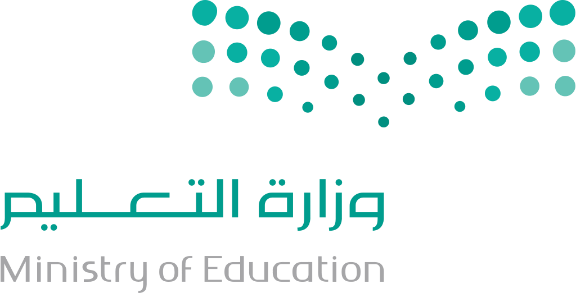 اختبارات الفصل الدراسي الأولبرامج علاجية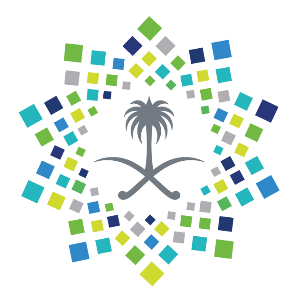 اسم المعلم/ المعلمة:التوقيع:التاريخ:اسم المدير/المديرة:التوقيع:التاريخ:اسم المشرف/المشرفة:التوقيع:التاريخ: